Совет депутатов муниципального образования«Новодугинский район» СМОЛЕНСКОЙ ОБЛАСТИР Е Ш Е Н И Еот «23» июня 2017 года								                    № 67 О внесении изменений в Положение об Общественном совете муниципального образования «Новодугинский район» Смоленской областиВ целях совершенствования деятельности Общественного совета муниципального образования «Новодугинский район» Смоленской области Совет депутатов муниципального образования «Новодугинский район» Смоленской области РЕШИЛ:Внести в Положение об Общественном совете муниципального образования «Новодугинский район» Смоленской области, утвержденное решением Совета депутатов муниципального образования «Новодугинский район» Смоленской области от 14.12.2016 № 123 изменение, дополнив его пунктом 5.13 следующего содержания:«5.13. Член Общественного совета имеет удостоверение члена Общественного совета (далее ‒ удостоверение), являющееся документом, подтверждающим его полномочия. Член Общественного совета пользуется удостоверением в течение всего срока своих полномочий. Удостоверение подписывается Главой муниципального образования «Новодугинский район» Смоленской области. Образец удостоверения и его описание утверждаются Общественным советом. Удостоверения вручаются членам Общественного совета, как правило, на первом заседании Общественного совета.».2. Обнародовать настоящее решение путем размещения на информационном стенде в Администрации муниципального образования «Новодугинский район» Смоленской области по адресу: с.Новодугино, ул.30 лет Победы, д.2, а также на официальном сайте Администрации муниципального образования «Новодугинский район» Смоленской области3. Настоящее решение вступает в силу со дня его официального обнародования.Председатель Совета депутатов муниципального образования«Новодугинский район» Смоленской области                  В.М. КопыловГлава муниципального образования                 «Новодугинский район»                                     Смоленской области                                     В.П.Муханов				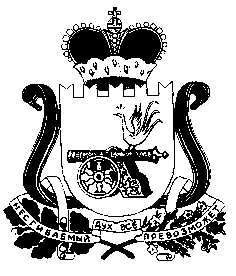 